ใบสมัครบุคคลเพื่อคัดเลือกเข้าดำรงตำแหน่งกรรมการผู้จัดการธนาคารเพื่อการส่งออกและนำเข้าแห่งประเทศไทย (ธสน.)	ข้าพเจ้าขอรับรองว่า ข้อมูลที่แจ้งไว้ในใบสมัครนี้ และเอกสารหลักฐานประกอบการสมัครถูกต้องและเป็นจริงทุกประการ หากปรากฏภายหลังว่า ข้าพเจ้ามีคุณสมบัติไม่ครบถ้วน หรือไม่เป็นความจริงตามที่ได้รับรองไว้ ข้าพเจ้ายินดีสละสิทธิ์ และให้ถือเป็นเหตุที่จะบอกเลิกสัญญาจ้างได้ โดยข้าพเจ้าจะไม่เรียกร้องสิทธิ์หรือค่าเสียหายใดๆ ทั้งสิ้น	ทั้งนี้ ข้าพเจ้ายอมรับในผลการตัดสินของคณะกรรมการสรรหาฯ ที่พิจารณาคัดเลือกเฉพาะผู้ที่มีคุณสมบัติเหมาะสมตามที่เห็นสมควร โดยถือเป็นที่สิ้นสุด		ลงชื่อ	ผู้สมัคร 		( 	 )		วันที่ 	 เดือน 	 พ.ศ. 	รายละเอียดส่วนบุคคลชื่อ 	นาย/ นาง/ นางสาว/ อื่นๆ (ระบุ) 	 นามสกุล 	NAME  MR./ MRS./ MISS/ OTHER 		  LAST NAME 	(ชื่อ-สกุลเดิม) ถ้ามี    		                  	                 	      วันเดือนปี เกิด                                                อายุ               ปี  สัญชาติ  	         เชื้อชาติ                          ศาสนา 	        	    ที่อยู่ปัจจุบัน (ที่สามารถติดต่อได้) เลขที่ 	 หมู่ 	 ซอย 	 ถนน 	แขวง 	 เขต  	 จังหวัด 	 รหัสไปรษณีย์ 	 โทรศัพท์บ้าน 		 มือถือ 	 E-mail address 	ที่อยู่ตามทะเบียนบ้าน 	เลขที่ 	 หมู่ 	 ซอย 	 ถนน 	แขวง 	 เขต  	 จังหวัด 	 รหัสไปรษณีย์ 	 โทรศัพท์ 		สถานที่ทำงาน เลขที่  	 ซอย 	                          ถนน 	         	      แขวง 	     เขต  	 จังหวัด 	                   รหัสไปรษณีย์ 		 โทรศัพท์ 		บัตรประจำตัวประชาชน เลขที่ 			วันออกบัตร 		 วันหมดอายุ 			รายละเอียดครอบครัวชื่อ-สกุล บิดา 		 มีชีวิต 	ถึงแก่กรรม   ที่อยู่ 													 จังหวัด 		             โทรศัพท์ 		ชื่อ-สกุล มารดา 	 มีชีวิต 	ถึงแก่กรรม   ที่อยู่ 													 จังหวัด 		             โทรศัพท์ 	      	     สถานภาพสมรส 	โสด 	สมรส  	หย่า 		หม้าย  ชื่อ-สกุล คู่สมรส 	 (ชื่อ-สกุลเดิม)  		สถานที่ทำงานของคู่สมรส 											จังหวัด 		           โทรศัพท์ 	                    	                 จำนวนบุตร 		 เพศชาย 	 คน 	เพศหญิง 	 คนสุขภาพปัจจุบัน	สุขภาพอนามัยสมบูรณ์แข็งแรง	มีโรคประจำตัว (โปรดระบุ)	รายละเอียดการศึกษาประวัติการทำงาน**หมายเหตุ  สามารถจัดทำรายละเอียดเป็นเอกสารแนบเพิ่มเติม โดยเรียงลำดับข้อมูลจากปีล่าสุดเป็นต้นไปผลงาน/ ประสบการณ์ในการปฏิบัติงานตามข้อ 5. ที่เป็นประโยชน์ต่อการปฏิบัติงานในตำแหน่งที่สมัครการฝึกอบรม/ ดูงานที่เป็นประโยชน์ต่อการปฏิบัติงานในตำแหน่งที่สมัคร**หมายเหตุ  สามารถจัดทำรายละเอียดเป็นเอกสารแนบเพิ่มเติม โดยเรียงลำดับข้อมูลจากปีล่าสุดเป็นต้นไปความสามารถทางภาษาคุณสมบัติและความสามารถพิเศษที่เป็นประโยชน์ต่อการปฏิบัติงานในตำแหน่งที่สมัครความคิดเห็นและมูลเหตุจูงใจที่ทำให้ท่านสนใจสมัครรับการคัดเลือกให้ดำรงตำแหน่งกรรมการผู้จัดการ ธสน.วิสัยทัศน์และกลยุทธ์ในการพัฒนา ธสน. ให้เจริญเติบโตในระยะเวลา 4 ปีข้างหน้าภาษาไทย ความยาวไม่เกิน 3 หน้ากระดาษ A4 ขนาดตัวอักษร TH SarabunPSKขนาด 16 pointsExecutive Summary ภาษาอังกฤษ ความยาวไม่เกิน 1 หน้ากระดาษ A4 ขนาดตัวอักษร TH SarabunPSKขนาด 16 points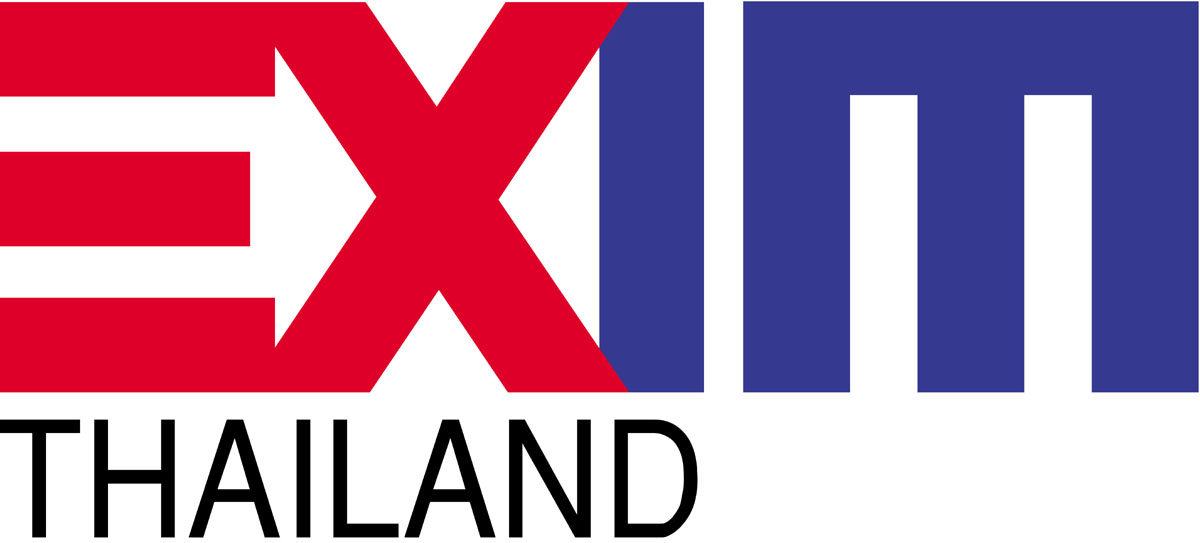 